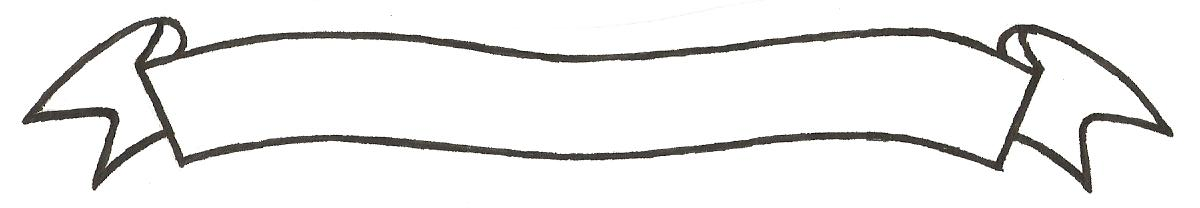 MERU UNIVERSITY OF SCIENCE AND TECHNOLOGYP.O. Box 972-60200 – Meru-KenyaTel: 020-2069349, 061-2309217. 064-30320 Cell phone: +254 712524293, +254 789151411Fax: 064-30321Website: www.must.ac.ke  Email: info@must.ac.keUniversity Examinations 2015/2016STAGE TWO EXAMINATION FOR DIPLOMA IN INFORMATION TECHNOLOGY CIT 2200:  COMPUTER SYSTEMS ARCHITECTUREDATE: AUGUST 2016						     	TIME: 1 ½ HOURSINSTRUCTIONS:  Answer question one and any other two questions.QUESTION ONE (30 MARKS)Differentiate between:Analogue computers and digital computers  				(4 marks)Impact printers and non-impact printers  				(4 marks)Off-the shelf and tailor made programs  				(4 marks)Give six factors to be considered when selecting a printer  			(3 marks)Describe two functions performed by the CU  				(2 marks)Explain three types of motherboards as per socket type.  			(6 marks)State and explain two types of I/O devices  					(4 marks)State three factors to consider when selecting monitor  			(3 marks)QUESTION TWO (20 MARKS)State a specific example where each of the following types of computers can be used Supercomputer Mainframe computer  							(5 marks)Draw a well-labeled block diagram that clearly shows the main components of a computer and the flow of data between them 				 (5 marks)Describe five major components of a computer system architecture 	 (5 marks)Discuss power supply under the following:Form factor Power Ratings Appearance  								(5 marks)QUESTION THREE (20 MARKS)State and explain four types of power supply connectors  			(6 marks)A computer O.S may be viewed as a ‘manager’ of computer resources.List four such resources.  						(4 marks)Name two operating systems you are familiar with  			(1 mark)Contrast single user and multi-user operating system  		(2 marks)Name two desirable qualities of a good operating system  		(2 marks)Outline five factors to consider when selecting a printer  			(5 marks)QUESTION FOUR (20 MARKS)Describe any three utility softwares  						(6 marks)Describe any three emerging trends in hardware 				 (3 marks)State and explain four categories of keys on keyboard  			(6 marks)Outline three types of mouse.  						(5 marks)QUESTION FIVE (20 MARKS)Draw a diagram of a floppy disk, showing the key components  		(5 marks)State four differences between RAM and ROM  				(4 marks)Explain four methods of accessing computer files  				(6 marks)Describe three types of files found in a computer  				(5 marks) 